Саратовская городская думаРЕШЕНИЕ22.04.2022 № 15-178г. СаратовО внесении изменения в решение Саратовской городской Думы от 30.10.2008                               № 32-354 «О новой системе оплаты труда и стимулирования работников муниципальных образовательных учреждений, за исключением педагогических работников, непосредственно осуществляющих учебный процесс, и руководящих работников образовательных учреждений, реализующих образовательные программы начального общего, основного общего, среднего общего образования в муниципальном образовании «Город Саратов» В соответствии со статьей 144 Трудового кодекса Российской Федерации, статьей 24 Устава муниципального образования «Город Саратов» Саратовская городская ДумаРЕШИЛА:Внести в решение Саратовской городской Думы от 30.10.2008 № 32-354 «О новой системе оплаты труда и стимулирования работников муниципальных образовательных учреждений, за исключением педагогических работников, непосредственно осуществляющих учебный процесс, и руководящих работников образовательных учреждений, реализующих образовательные программы начального общего, основного общего, среднего общего образования в муниципальном образовании «Город Саратов» (с изменениями от 23.10.2009 № 44-536, 10.02.2011 № 59-717, 24.11.2011 № 9-105, 26.04.2012 № 13-152, 20.12.2012 № 21-260, 06.02.2014 № 32-364, 18.12.2014 № 42-474, 30.07.2015 № 48-549, 18.02.2016 № 56-606, 28.06.2018 № 36-275, 23.05.2019 № 50-375, 26.09.2019 № 56-420, 24.12.2019 № 60-474, 12.11.2020 № 77-612, 23.07.2021 № 91-745) изменение, изложив пункт 1 в новой редакции:«1. Установить новую систему оплаты труда для работников муниципальных образовательных учреждений, в отношении которых комитет по образованию,  территориальные структурные подразделения администрации муниципального образования «Город Саратов» от имени администрации муниципального образования «Город Саратов» осуществляют функции учредителя, за исключением педагогических работников, непосредственно осуществляющих учебный процесс, и руководящих работников общеобразовательных учреждений.».Настоящее решение вступает в силу со дня его официального опубликования.ПредседательСаратовской городской Думы 					      Д.Г. КудиновГлава муниципального образования«Город Саратов»							           М.А Исаев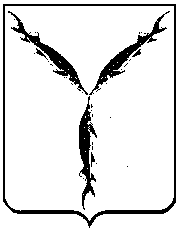 